                 Тема: «Путешествие в         математическую Галактику».         Урок- соревнование во 2 классе.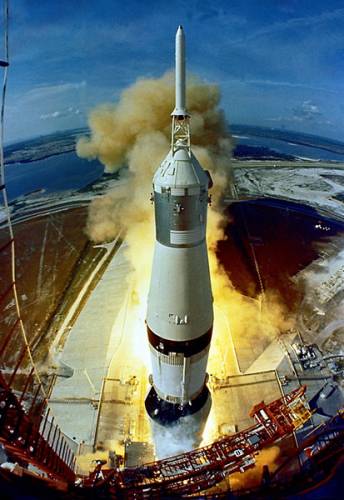                          Подготовила и провела: Седельникова И.В.2009год.Образовательные задачи:  развивающие- развитие творческих способностей,воображения, смекалки;  обучающая- совершенствование вычислительных навыков;  воспитательные- формирование ответственности,интереса к математике.Дидактические материалы: модели ракет,маршрут полёта, звёздочки, фото космоса.Сегодня ,ребята,у нас с вами необычный урок. Мы совершим путешествие в математическую Галактику.Ученик:   Чтоб водить корабли,                 Чтобы в небо взлететь,                 Надо многое знать,                 Надо много уметь.                 И при этом, и при этом                 Вы заметьте-ка,                 Очень важная наука                 Арифметика.А сейчас вам необходимо выбрать корабль на котором вы полетите. Для этого выполните следующее задание:Решите примеры устно и обведите те, у которых в ответе получилось7     4+3  9-3  6+2  8-1  3+3  5+2  10-3  8+18     8+0  9-9  5+2  5+4  10-2  6+2  10-8  7+29     6+2  10-1  7+3  5+4  6+3  10-3  8+1  0+9(раздаются ракеты)Все:  Ждут нас быстрые ракеты,          Для прогулок по планетам.          На какую захотим,          На такую полетим!Итак, покрепче пристегните ремни, мы отправляемся в путь. До старта нашей ракеты осталось 10 секунд. Включить счётчик!10,9,8,7,6,5,4,3,2,1. Старт!Станция «Сосчитай-ка».Первое испытание в вашем полёте- соревнование «Какая ракета быстрее?» Надо по очереди выполнить все задания. Побеждает тот экипаж, который выполнит всё быстро и правильно.1 место-красная звёздочка2 место- жёлтая звёздочка3 место-синяя звёздочка8+2+*=14   12-2-*=7   14-4-*=99+1+*=13   13-3-*=9   16-6-*=37+3+*=15   17-7-*=4   11-1-*=56+4+*=12   14-4-*=2   12-2-*=9(подводятся итоги)Мы продолжаем свой полёт. Летим на следующую станцию. Отсчитываем секунды:10,9,8,........1.Старт!Станция «Весёлая»На этой станции живёт необыкновенный человечек,который состоит только из геометрических фигур. Нарисуйте портрет этого человечка.Пока ребята рисуют ,послушаем стихи о космосе.         Мы летим к другим планетам!         Объявляем всем об этом!-         Весь игрушечный народ         С нами просится в полёт.          Жмётся заинька к ракете      -Полечу я с вами, дети,       На любую из планет,       Где волков зубастых нет!       Мышки-крошки засмеялись:      -Мы летали ,не боялись,       Высота- красота,       Ни единого кота!        Даже плюшевый медведь        Хочет к звёздам полететь        И с Большой Медведицей        В синем небе встретиться.                                  (Г. Бойко)Подводятся итоги конкурса.Станция «Спортивная».Ребята,вы знаете,что космонавты много занимаются спортом и всегда делают зарядку. И мы с вами сейчас проведём физ. минутку, чтобы снять   усталость.Молодцы! Каждая команда получает красную звёздочку.А мы отправляемся дальше. Включить счётчик.10,9,8,7......1. Старт!Станция «Решай- ка».На этой станции вы будете решать задачи.Первым космонавтом был Юрий Алексеевич Гагарин. Он совершил полёт вокруг Земли за 108 минут. Сколько часов и сколько минут продолжался первый космический полёт вокруг Земли?Коля поймал 5 рыб, а Серёжа 7 рыб. Сколько всего рыб поймали мальчики?На первой полке 8 книг, а на второй 15 книг. На сколько больше книг на второй полке, чем на первой?В гараже было несколько машин. Когда 8 машин уехало, там осталось ещё 6. Сколько машин было в гараже сначала?Подводятся итоги.Внимание! А теперь наши ракеты отправляются на последнюю космическую станцию. Включить счётчик: 10,9,8,7,6....1. Старт!Станция «Загадкино».1.     4 яйца сварились за 4 минуты. За сколько минут сварилось 1 яйцо?2.  На столе лежало 6 яблок. Одно яблоко разрезали пополам. Сколько стало яблок на столе?3.   В коридоре несколько котят. У них 6 ушей. Сколько хвостов у этих котят?4.  У Лены несколько щенков. У них 4 ушка. Сколько носиков у этих щенков?5.     Коля и Петя ровесники. Сколько лет Коле, если Пете 7 лет?6.  Поезд состоит из 10 вагонов. Петя сел в 5 вагон от начала поезда, а Федя в 5 вагон от конца. В одном ли вагоне они едут?Итог:  Ребята возвращаются на Землю, делятся своими впечатлениями. На память о полёте каждому участнику вручается фото о космосе .